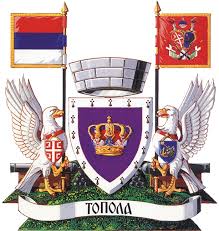 ОПШТИНА ТОПОЛАИЗВЕШТАЈО СПРОВЕДЕНОМ ПРОЦЕСУ ЈАВНЕ РАСПРАВЕО НАЦРТУ ОДЛУКЕ О ПРВОЈ ИЗМЕНИ И ДОПУНИ ОДЛУКЕ О БУЏЕТУ ОПШТИНЕ ТОПОЛА ЗА 2023. ГОДИНУДана 27.03.2023.годинеНа основу члана 112. став 5. и 6. Статута општине Топола („Службени гласник СО Топола“, број 2/2019) и члана 18. и 29. Одлуке о јавним расправама („Службени гласник СО Топола“, број 13/2020 и 17/2022),дана 27.марта 2023. године, Радна група за организовање и спровођење јавних расправа предвиђених законом,статутом и одлуком о јавним расправама, образована Решењем број:020-306/2023-05-II од 24. марта 2023. године објављује ИЗВЕШТАЈО СПРОВЕДЕНОМ ПРОЦЕСУ ЈАВНЕ РАСПРАВЕО НАЦРТУ ПРВЕ ИЗМЕНЕ И ДОПУНЕ ОДЛУКЕ О БУЏЕТУ ОПШТИНЕ ТОПОЛАЗА 2023. ГОДИНУИНФОРМАЦИЈЕ О ПРОЦЕСУ ЈАВНЕ РАСПРАВЕУ процесу израде  Прве Одлуке о буџету општине Топола за 2023. годину пре достављања позива за јавну расправу општина Топола је спровела најпре консултације током буџетског циклуса.У складу са Законом о локалној самоуправи и Статутом општине Топола, предвиђено је обавезно спровођење јавне расправе Одлука о буџету ЈЛС, односно Нацрта Одлука о буџету.Одлука о буџету општине, један је од најважнијих докумената које израђује и усваја локална самоуправа. С обзиром на важност одлуке о начину трошења јавних средстава неопходно је да и грађани и грађанке узму учешћа и дају своје мишљење и предлоге како би она боље осликавала вољу становника наше општине и са тим циљем спроведен је процес јавне расправе на коме заинтересовани грађани/грађанке  могли су да се упознају са плановима и пројектима предвиђених Нацртом Одлуке о буџету општине Топола за 2023. годину и уједно дати своје сугестије, коментаре и предлоге на Нацрт одлуке о буџету.Како би се обезбедила потпуна транспарентост процеса и приказали начини и резултати укључивања јавности, неопходно је било сачинити извештај о спроведеним процесу.ИНФОРМАЦИЈЕ О ПРОЦЕСУ ЈАВНЕ РАСПРАВЕРадна група за организовање и спровођење јавних расправа предвиђених законом,статутом и одлуком о јавним расправама спровела је и јавну расправу о Нацрту одлуке. Јавна расправа о Нацрту одлуке спроведена је у периоду од 24. Марта до 27. Марта 2023. године, односно у три термина; 24.март, од 13,30 до 15,00 часова, 25. Март, од 8,00 до 9,30 часова и 27. март 2023. године , од 12,00 до14,00 часова. Јавни позив за учешће у јавној расправи са Нацртом Прве измене и допуне одлуке о буџету општине топола за 2023. годину и Образложењем објављен је 23. марта 2023. године на званичној презентацији општине  www.topola.rs,секција јавна расправа, https://topola.rs/5893-2/и у оквиру Буџетски портал – Нацрт Прве измене и допуне одлуке о буџету за 2023. годину:http://91.228.252.32/client/dashboard.Позив за учешће у јавној расправи достављен је свим грађанима/ка општине Топола и преко званичне презентације општине Топола,Примедбе, предлози и сугестије могле су се доставити на следеће е-mail адресе:javnarasprava@topola.comsekretarso@topola.comjasnamiljkovic@topola.commargaretazivanovic@topola.comler@topola.comlpa@topola.comdjole.gligorijevic94@gmail.comkosticn@topola.cominspektor@topola.comУ јавној расправи поред чланова радне групе, учествовали су грађани.До почетка отвореног састанка у процесу јавне расправе није било пристиглих предлога, коментара и сугестија.ИНФОРМАЦИЈЕ О ЈАВНИМ СКУПОВИМАУ оквиру јавне расправе одржана су три јавна скупа.Јавна распава о нацрту Одлуке о измени и допуни Одлуке о буџету општине Топола за 2023. годину, одржана дана 24.03.2023. године (петак) у термину 13,30-15,00 часова, у скупштинској сали зграде Општине.Јавној расправи присуствују:Чланови Радне групе: Јасна Миљковић, Маргарета Живановић, Милан Јокић, Ђорђе Глигоријевић, Немања Костић, Милан Вукићевић, Сања Јевтић и Љиљана Милетић,Милица Станишић, начелник Општинске управе,Новица Ђоковић из Доње Шаторње, заинтересовани грађанин и одборник Скупштине општине,Драган Стевановић из Божурње, заинтересовани грађанин.Пошто су се стекли услови за пуноважан рад, јавну расправу је отворила Јасна Миљковић, руководилац Одељења за буџет, финансије, привреду и друштвене делатности Општинске управе општине Топола.Записник води Љиљана Милетић, радник Општинске управе општине Топола.Јасна Миљковић: надлежно Одељење је урадило нацрт прве измене и допуне Одлуке о буџету општине Топола за 2023. годину. Постоји Одлука о јавним расправама, која је измењена на седници Скупштине општине одржаној дана 17.12.2022. године. Тамо је писало да јавна расправа на нацрт разних одлука, а међу њима је најбитнија Одлука о буџету, траје 10 дана. Сада не може да се реализује тај период, рок је краћи, али ће јавна расправа бити испоштована. Одржаће се данас у периоду 13,30-15,00 часова, сутра 8,00-9,30 и у понедељак 12,00-14,00 часова, јер је седница Општинског већа заказана за уторак. 28.3.2023. године. Овим ребалансом нису баш имали неке велике могућности. У образложењу је могло да се види зашто се ради ребаланс буџета. Прво је морала да се усклади иницијална Одлука о буџету са пренетим неутрошеним средствима из претходне године, а наведена су и сва одступања од одређених капиталних инвестиција и укључења нових инвестиција. Нарочито је битна нова капитална инвестиција за коју је потписан уговор са Министарством државне управе и локалне самоуправе, а односи се на пројекат „Доградња електро-дистрибутивне мреже (јавно осветљење) и рационализација потрошње електричне енергије јавног осветљења на територији општине Топола“.Износ средстава од  15.000.000,00 динара ће се уплатити у складу са уговором између МДУЛС, односно буџетски фонд и Општине. Уводи се и пројекат „Изградња капеле на градском гробљу у с. Топола (Љубеселу)“, по Закључку Општинског већа од краја прошле године, као и пројекат „Реконструкција тротоара у улици Кнегиње Зорке“, као један део од укупне вредности пројекта од 45.000.000,00 динара бруто. Сматра да ова одлука треба да ступи на снагу наредног дана од дана доношења, а наведено је у образложењу зашто је то битно. Планирана су и средства за измирење неизмирених обавеза, по уговорима из 2022. године, а мора да се поштује Закон о роковима измирења новчаних трансакција у комерцијалном сектору, јер то редовно прати Министарство финансија. Рок према свим привредним субјектима је 45 дана, а 60 дана према јавним предузећима. Уведен је систем е-фактура од 1. маја 2022. године, тако да сви који послују са Општином морају да су у том систему. Укупан буџет се повећава за неких 5%. Повећања су код одређених јавних прихода, што је наведено на страни 3. образложења. Анализирано је учешће одређених прихода у структури буџета. Структура је остала иста  као у иницијалном буџету. Највеће учешће је од пореза на доходак,  јер се повећала и вредност минималне зараде по сату. То ће утицати и на раст просечне зараде у општини Топола. Већ почиње да се тај раст примећује кроз прилив средстава у буџет. На другом месту је учешће текућих ненаменских трансфера, који су на истом нивоу дужи низ година. Што се тиче капиталних трансфера, код Министарства је прошао један пројекат, а постоји још низ пројеката са којима је Општина конкурисала, за које још немају одговоре. На трећем месту је порез за зараде. Укупан буџет, са пренетим неутрошеним средствима, износи 868.860.000,00 динара. Када су у питању расходи, иста је структура учешћа у буџету као и код иницијалне Одлуке. На првом месту су расходи конта 42 – коришћење роба и услуга, на другом месту су расходи за запослене, а на трећем месту капитални издаци. Смањили су се капитални издаци, а на све то је утицало целокупно стање и промена цена, не само код нас, него и у глобалу, на светском тржишту, нарочито електричне енергије и грађевинског материјала, што се баш одражава на смањење учешћа капиталних инвестиција, а повећава се учешће те групе конта 42. На странама 6-13 Образложења наведено је све по разделима шта се мења. Постоји пет директних корисника, пет раздела, а највећи је Општинска управа и ту су наведене све неопходне промене, нарочито због измирења обавеза из претходне године. Све је дато у образложењу. Напоменула је да је дошло до низа промена у функционисању ЈКСП. На претходној седници Скупштине промениле су се одлуке о обављању поверених послова и о водоводу и канализације, тако да је то доста утицало на измену политике пословања ЈКСП. Текуће субвенције су повећане за 5.000.000,00 динара, капиталне су на истом нивоу, само је извршена пренамена средстава, тако да су укупне субвенције 26.540.000,00 динара. По Одлуци о водоводу и канализацији и Одлуци о кишној кализацији и јавној расвети, ЈКСП је дао предлог да се средства издвоје за текуће поправке и одржавање водоводних линија, фекалне канализације и одржавање кишне канализације.На питање Новице Ђоковића да ли су лоцирани кварови или се чека да се појави квар и да ли имају снимак, Јасна Миљковић је одговорила да мора све да буде у складу са Програмом, не само ЈКСП, него и једног ужег Програма који мора да садржи где ће све та средства да се утроше. Сигурно су лоцирани кварови. ЈКСП ће урадити тај Програм за прву седницу Општинског већа, као што постоји Програм за уређење јавних зелених површина. Средства ће се преносити у складу са тим Програмом, захтевом за трансфер средстава, ситуацијама, овери надзорног органа, како је и до сада ишло. На питање Новице Ђоковића шта је разлог за повећање субвенција за 5.000.000,00 динара, Јасна Миљковић је одговорила да је урађена анализа комуналних услуга, уз образложење да је с обзиром на тренутно стање неопходно увећање тих цена како би се обезбедила додатна средства за покриће трошкова који су настали, за вршење тих основних комуналних услуга. Јесте прва анализа цена усвојена на Општинском већу. Сада није било повећања цена воде, било је крајем прошле године. Када је то повећање извршено, видели су да недостају одређена средсва. Новица Ђоковић: сматра да је било логичније да иду на повећање цена, јер су све цене отишле горе, отишле плате, отишле пензије, да се приближавају тој некој економској цени, да се докапитализују због цена које су неусклађене са економском ценом. Често је на Скупштини питао – зашто сељаци требају да донирају варошане, јер практично преко буџета сељаци помажу варошанима да плаћају мању цену воде. То траје већ 10-15 година. Нема одговора. Немања Костић: можда власт жели да поменути диспаритет надомести, почевши можда од Шаторње, у правцу да одређени део средства управо да селима подрудничког краја, на основу реконструкције водова.На констатацију Новице Ђоковића да вероватно то неће доживети и да се прича да ЈКСП диже руке од водовода у Блазнави, јер им се више не исплати да то раде, Јасна Миљковић је рекла да Радна група није у току и да мора ту информацију тражити од ЈКСП.Новица Ђоковић: види да се одустало од неких ствари које су планирање годинама, а никако ништа конкретно да се утаначи. Нпр. зашто се одустало од реконструкције водовода у основној школи? Сматра да је то највећи приоритет.Јасна Миљковић: раде се конкретне ствари. Урађена је и сала средње школе. Рађено је и у ОШ „Карађорђе“, али се сада одустало од друге фазе и вероватно ће у другој половини године да се ради таква врста инвестиције, јер се дао приоритет овим инвестицијама које су споменуте. Две инвестиције су већ урађене у ОШ „Карађорђе“, гас и прва фаза водовода. Ова друга фаза је вредности преко 18.000.000,00 динара. У овом моменту се одустало, али то не значи да се она неће завршити до краја буџетске године. Новица Ђоковић: када се конкурише у Републици, а гледао је презентацију пројеката, како се тамо одређује тај приоритет? Општина Топола је добила за тотално небитну ствар паре, 15.000.000,00 динара да се проширује јавна расвета. Где?Јасна Миљковић: јавни позив је био и на њега се јавила Општина са постојећим пројектом. Мисли да се уводи још 8 нових локација, али у овом тренутку не зна које су то тачно локације, тако да ће спремити одговор за понедељак.Немања Костић: постоје пројектна проширења. Јавном расветом располаже ЈКСП. Приоритети су одређени на основу иницијатива грађана за проширење тамо где је потребно и стављено је у пројекат. По њему највећи приоритети би требали да буду водовод, канализација и јавне површине. Одређени јавни позиви су написани на различите начине. Конкретно за јавне површине је расписан такав начин да је свака јединица локалне самоуправе на територији РС добила одређена средства. Мисли да су она подједнако распоређена, пошто још уговор и средства нису добили, а биће значајна. Што се тиче канализације, она је у ресору Министарства грађевинарства, саобраћаја и инфраструктуре, а што се тиче водовода надлежно је Министарство за капиталне инвестиције. Дописи према свим институцијама су прослеђени, у складу са одређеним позивима и дописима од раније и сада се чекају одговори. Сигурно знају шта су приоритети, а којим начином министарства општинама додељују средства, то је дистанца на коју не могу да утичу. За јавно осветљење не би рекао да није приоритет, не би га ставио у топ три приоритетних ствари, али није да није приоритетно.Новица Ђоковић: рекао је да је већ 10-так пута био у ЈКСП, код Марка Драгићевића, а никако да се неке ствари одраде. На једном потезу у Шаторњи, из правца Тополе, нема уличног светла. Оно почиње тек од кафане „Баново брдо“, од моста на Раславици. Томића и Јеремића крај нема расвету, једино је некима вођено приватно и стављено у дворишта. Чак постоје и стубови и трафо станица. Сви услови постоје, само не и воља да се то уради, јер се увек нађе неко оправдање. Немања Костић: Марко Драгићевић је ипак лице које је мало боље упознато. Зна сваку локацију и ради на томе. Драган Стевановић: 40 година је био стрелац противградне заштите, али ове године је одустао од тога. Тренутно је противградном заштитом покривено 80% територије општине Топола, јер не раде станице у Митровчићу, Горњој и Доњој Трнави, Божурњи и Овсишту. Нико неће да се прихвати тог посла, јер је накнада можда сувише мала. Требало би размислити да се иста повећа. Када буде било елементарних непогода биће проблема.Јасна Миљковић: мораће да се обрати председнику Општине, пошто је он за то надлежан, а ова Радна група не располаже тим подацима. На питање Ђорђа Глигоријевића да ли су ове године планирана средства за неку фазу изградње граског трга код Визиторског центра, Јасна Миљковић је одговорила да је у вароши планирана само реконструкција тротоара у улици Кнегиње Зорке. Немања Костић: три пројекта су везана за уређење простора код Визиторског центра. Један је измештање подземних електроинсталација, кишне и  фекалне канализације и њихове изградње; други је постављање улице преко тих инсталација, која би ишла у П, од „Максија“ према „Три О“ и трећи је коначно трг, који је такође планиран из више фаза. То је серија пројеката који би требали да се ураде за тај блок. Има индиција да ће одређени европски фондови донирати нека средства следеће године, уз неке предусловне радње. Наш Црвени крст треба да пређе на нову локацију. Доста је то компликован поступак и пројекат, али када је започет сигурно ће се и завршити. Треба времена. Сама комуникација са Црвеним крстом треба да се обави, да се покрене одређена иницијатива, да се види њихов став и да ли желе да се преселе на одређену нову локацију поред фудбалског стадиона, на локацију и парцелу која им је одобрена као таква. Скупштина Црвеног крста треба да се изјасни на ту иницијативу, како би кренула изградња одјекта. Сада постоји само земљиште и ускоро ће бити покренута процедура пројектовања новог објекта. Црвени крст је институција која није основана од стране Општине, као таква, тако да је однос специфичан. Видеће се на који начин ће се то решити. Највероватније ће Општина купити њихов објекат, да би наставила са изградњом трга, а они за тај новац да изграде нови објекат. Можда то делује мало чудно, али законски је тако једино могуће. Остаје питање како ће се изјаснити Скупштина Црвеног крста. Волео би да се обе ствари одраде максимално добро за Тополу. И градски трг је потребан. На жалост, када се одржава било која манифестација у граду, небитно да ли је концерт или политички скуп, немамо ни један једини могући простор који је за тако нешто. Опет, постоје приоритети. Зна се да је вода приоритет, али ако се отвори фонд и добију се средства за уређење јавних површина, она не могу да се користе за воду, зато што је то фонд искључиво за јавну површину. Аплицирали су за воду и нада се да ће нешто бити повратно. Презентовање пројеката у општини Топола је презентовало Удружење младих. Минимално улагање јесте око 200.-300.000.000,00 динара у реконструкцију водоводне линије, не би ли се губици смањили. То је буџет који не може да се исфинансира искључиво из општинског буџета. На питање Новице Ђоковића - Шта се догађа са оним плацем испод Конака, који је купио Бане „Трнава промет“ и да ли он има неку обавезу, јер урушени објекат нарушава изглед, Немања Костић је одговорио да је он у власништву „Трнаве промет“, да је то један од најлепших плацева. За њега је планском документацијом предвиђена намена услуге, али је обавеза развој урбанистичког пројекта за тај плац. Он мора детаљније да се разради, да би се видео садржај тога. Не може се постави било шта. Ако би он желео да гради нешто, не може као што је његов објекат преко пута Ливнице. Парцела је специфична, у облику је потковице, иде од ресторана „Кнежев хан“, до првих кућица, обилази њих и излази на онај урушени објекат, који је као објекат под заштитом, тако да је специфично и решити ту врсту проблема. Прво је раскрсница непрегледна, а објекат се не може тек тако срушити, јер Завод за заштиту споменика културе њега штити. Имали су серију састанака око тога. Кључан је проблем зато што држава нема фонд, да када штити неки објекат може дати новац да се реконстуише. Реконструкција је на обавези инвеститора, односно власника парцеле. Што се тиче саме парцеле, као неизграђена, она само треба да буде уредна, да не буде растиња, грмља, шибља, јер је у центру града. Не могу ниједном законском обавезом да натерају инвеститора да је приведе намени, јер је он није купио од Општине, када би морао да у року од 5 година изгради објакат одређене врсте. Она је прибављена на потпуно другачији начин. Законски не постоји начин да се он услови да убрза то, али има одређених иницијатива. Не би желео да говори у име тог инвеститора, али је он изразио одређено интересовање да то приведе намени. Нада се што скорије. Није се ништа обавезао, нити рекао да ће то бити у следећој години или у 10 година, али размишља о активирању те парцеле. Ђорђе Глигоријевић: можда ће и инвеститор имати више жеље да то ради, ако се уради градски трг. Милица Станишић: и њему је за изградњу објекта потребна сагласност Завода за заштиту споменика културе. Имао је намеру да изгради одређени објекат, још много раније, када је купио плац, али то што је мислио, не може да се уклопи у амбијент.Немања Костић: раније је то била тема, али тај проблем је решен, већ неколико година уназад. Општина је на одређени начин посредовала у проналажењу заједничког решења, у смислу заштите према Заводу, али и у смислу инвеститорових жеља. Нашао се заједнички језик и пре четири године донет је План детаљне регулације који ослобађа градњу на начин који је Завод одобрио, а који одговара инвеститору.  Инвеститор је свестан да мора да сагради објекат уз коришћење природних материјала, у складу са окружењем, пре свега Конаком и „Кнежевим ханом“ који га окружују, а који су под заштитом. На жалост, финансије су у питању увек. Лично има неку позитивну мисао да ће то бити у неко релативно скорије време решено. Није у нашим рукама, али постоје одређене индиције да се то заврши.Јасна Миљковић: највећи проблем су та финансијска средства, не само код нас, него свуд. Зато све више средстава иде у ту текућу потрошњу. Без неког фонда и донатора, не може бити неког великог развоја у овом тренутку, јер се све орјантише на редовно функционисање.Новица Ђоковић: Шта се планира са пропалим задружним објектима? Да ли Општина може све то да преузме?Милица Станишић: неки објекти се воде као јавна својина РС, а неки су пребачени у јавну својину општина. За оне који су у власништву РС, постоји одређена процедура да би се преузеле.Немања Костић: то је једно од већих питања. Ово се решава јако лако, али на нивоу Републике. То је правни основ да би Општина или МЗ ушла као инвеститор. Мисли да су „живе“ једна или две Земљорадничке задруге. Једна је у Шаторњи. Већина тих задруга је направила велики кикс када су се гасиле. У завршним одредбама нису дале својински статус некоме, него су их гасили без јасног односа коме оне то дају. Њихова својина није дата ни РС, ни МЗ, ни општини Топола, него је остала да виси као нерешен имовинско-правни однос. Наследника тих Земљорадничких задруга нема. Тако стоје, односно пропадају, а људи су годинама улагали и градали. То су једни од најзначајнијих објеката по селима. Ретко који објекат има решен статус. Можда мање од 5%. Остали, као што је објекат у Шаторњи, нема решен статус и неће се решити док држава не каже да се сва својина Земљорадничких задруга, која није решена, уписује на име локалне самоуправе.Милица Станишић: била је прича и требало је да се формира неко удружење на нивоу државе, везано за те Земљорадничке задруге. Годинама се чека и ништа од тога. У Трнави је нпр. нов камион, пошто је задруга престала да функционише, стајао 30 година и пропао. Скоро су га отерали.Немања Костић: да апсурд буде већи, већина Земљорадничких задруга је, у једном тренутку, уступила објекте ПИК-у, који је себе уписао као корисника на тим заједнички коришћеним објектима, али када су задруге излазиле из ПИК-а, нико се није заштитио својом имовином. Зна да је винчанска уписана са 100% корисништвом ПИК-а. У месним заједницама Земљорадничких задруга нигде нема, а зна се да су људи из села градили. Не зна да ли је ти могуће доказати на суду.Јасна Миљковић: те задруге нису јавна својина Општине, а Општина плаћа обавезе које су задруге имале према кооперантима, који су тужили задругу. Пре пар година су имали такав проблем. Новица Ђоковић: када је први пут био у Скупштини општине, 2016/17. године, питао је колико има Земљорадничких задруга на територији општине Топола, које су „живе“. Када је после дискутовао о томе, Драган Јовановић је био председник Скупштине и рекао је да Општина са тим нема ништа. Имовински јесте тако, али не можеш да не знаш шта ти се дешава на територији. Мораш бар да пратиш.Милица Станишић: због таквих гашења задруга, много људи је имало проблема, када су дошли до година за пензију.Јавна расправа о нацрту Одлуке о измени и допуни Одлуке о буџету за 2023. годину, завршена је у 15,00 часова.	       Јавна распава о нацрту Одлуке о измени и допуни Одлуке о буџету општине Топола за 2023. годину, одржане дана 25.03.2023. године (субота) у термину 8,00-9,30 часова, у скупштинској сали зграде Општине.Јавној расправи присуствују:Чланови Радне групе: Јасна Миљковић, Маргарета Живановић, Милан Јокић, Ђорђе Глигоријевић, Немања Костић,Милан Вукићевић,Исидора Николић, Сања Јевтић и Љиљана Милетић,Милица Станишић, начелник Општинске управе.Јавну расправу отворила је Јасна Миљковић, руководилац одељења за буџет, финансије, привреду и друштвене делатности.Поред представника Радне групе није било других учесника. Јавна расправа о нацрту Одлуке о измени и допуни Одлуке о буџету за 2023. годину, завршена је у 9,30 часова.        Јавна распава о нацрту Одлуке о измени и допуни Одлуке о буџету општине Топола за 2023. годину, одржане дана 26.03.2023. године (понедељак) у термину 12,00-13,00 часова, у скупштинској сали Општине.Јавној расправи присуствују:Чланови Радне групе: Јасна Миљковић, Маргарета Живановић, Милан Јокић, Ђорђе Глигоријевић, Немања Костић, Сања Јевтић, Исидора Николић и Љиљана Милетић,Милица Станишић, начелник Општинске управе,Новица Ђоковић из Доње Шаторње, заинтересовани грађанин и одборник Скупштине општине,Јавну расправу је отворила Јасна Миљковић, руководилац Одељења за буџет, финансије, привреду и друштвене делатности Општинске управе општине Топола.Записник води Љиљана Милетић, радник Општинске управе општине Топола.На питање Новице Ђоковића, с обзиром да је прошло два месеца како је донет буџет, а да се ради ребаланс, ко покреће иницијативу за ребаланс:- Јасна Миљковић је одговорила да је покреће наредбодавац за буџет, односно председник Општине. На коментар Новице Ђоковића да је код капиталних инвестиција које су биле предвиђене занимљиво од чега се одустаје, као нпр. да је приоритетна вода у школи причало се о томе 5-10 година, а онда се то скине и одустане се и остане 107.300,00 динара:- Јасна Миљковић је одговорила да се тај износ односи на обавезу из прошле године, због чега је морала да се терети та позиција, а од реализације наведене инвестиције се тренутно одустаје првим ребалансом, али то не значи да се следећим ребалансом она неће убацити и урадити до краја године, односно када деца буду на распусту.Новица Ђоковић: Основни проблем града је вода. Трећу годину за редом гарантовано ће бити рестрикција воде. Кренуће вероватно у мају месецу, јер је била невероватно сушна зима. Овде је присутан 7 година и вечито се прича о реконструкцији линије Р1 – Врело. Игор Петровић је причао о неких 5.000.000 € за то. Било предвиђено, а сад га нема. Види да нема ни игралишта у Шаторњи. Како нема? Оно постоји, а није плаћено. 5.000.000,00 динара било предвиђено. Како ће да се плате ти радови и коме? Да ли кроз асфалтирање, пошто се дугује за асфалт 13.000.000,00 динара? Јасна Миљковић: Општина Топола по уговору за асфалт редовно измирује све обавезе. Остао је још један део по окончаној ситуацији да се измири. Што се тиче игралишта у Шаторњи, нису у току.Немања Костић: реконструкција наведене линије је и даље планирана у буџету, али не у поменутом износу. Игралиште ће можда да буде донација. Новица Ђоковић: причао је о томе и на Скупштини. Донација се ваљда прво договори, уговори, направи се папир, потпише се, па се нешто донира. Не може да нико не зна за то. Који је то модел, каква је то сила и шта стоји иза тога, то је стварно питање. Слушао је г. Јовановића када је причао на радио „Јасеници“ пре месец дана, где је излупетао такве глупости да не може човек да верује. Причао је разноразне приче, о води, о Макишу, о Рзаву... Одређени пројекти су пре пар дана били на презентацији. Колико пројекат важи док се не реализује? Направи се, плати се и чека извођење. Има ли неки рок? Немања Костић: чланови Закона о планирању и изградњи се односе на издавање грађевинске дозволе и дефинишу рок њеног важења на 5 година, али не и саме пројектно-техничке документације. Она застарева уколико се закон измени у погледу садржаја те документације или ако та грађевинска дозвола нема све што нови закон предвиђа. У овом случајевима, за све пројекте који су проверени, не важе. Важи у случајевима да је за одређене пројекте издата грађевинска дозвола и њихов рок трајања је 5 година од датума правоснажности. Након истека тог периода издаје се нова дозвола. На питање Новице Ђоковића ко ради предрачун вредности пројекта и колико се то плаћа, Немања Костић је одговорио да је у зависности од врсте уговора који је склопљен са пружаоцем услуге – пројектантом, обавеза пројектанта да пре поступка јавне набавке ажурура цене према тржишту, а то подразумева да он испита тржиште према кључним елементима, ревидира цене које су дате кроз пројекат и пред саму јавну набавку их тако ревидиране даје. Није важно када је израђена документација, него како тржиште само функционише. Нпр. пројекат је рађен пре три месеца. Ако је у року од три месеца скочила дупло цена, као што је било прошле године, није битно колико је стар пројекат. С друге стране, одређене ствари могу и 5 година да не застаревају са ценама. Увек је испитивање тржишта превасходно битно пре пуштања јавне набавке, јер то значи да набавком мора да се предвиди колико ће коштати како би се на време предвидео одређени новац за то. Обично се предвиди консултација са пројектантима, у 99% случајева, а неки пут када пројектант, после нпр. петогодишњег завршетка уговора не прихвати ту обавезу, ангажује се екстерно, стручно лице које ажурира те цене. То је процедура која функционише већ дуже времена. На жалост, тржиште је толико нестабилно. У већини случајева се не плаћа ажурирање цена, али се дешава у појединим случајевима, стварно ретким, да морају да ангажују неко стручно лице, за неких 10.-20.000,00 динара. Ни тада није у питању велики новац.На питање Новице Ђоковића шта је са водоводом у Шаторњи, Јасна Миљковић је одговорила да је он остао у буџету, у оних 15.000.000,00 динара, у програму 2 – комуналне делатаности.Немања Костић: након састанка који је г. Ђоковић имао са председником Општине, он је дао налог да се започне са првом фазом тог пројекта, које се односи на геодетско снимање. Пројектни задатак се ради и припрема се документација за тендер. Тај посао је поверен њему и колегиници Маријани Андрић. Очекује да ће до краја недеље да имају пројектни задатак и основне услове и да јавне набавке провере са своје стране све што треба. Тај пројекат је кренуо у процедуру, као прва фаза.Новица Ђоковић: поново се враћа на 23.000.000,00 динара код ЈКСП, за одржавање канализације и водовода. Текуће одржавање подразумева неки списак радова у години дана, све штa ће да се ради. Kад констатују неки проблем и спреме предмер и предрачун радова, да ли то улази у тих 23.000.000,00 динара, односно цена тих послова? Шта ако уоче велики проблем и треба 10.000.000,00 динара? Тотално му је та позиција нејасна и волео би да види тај Програм. Да ли је у анализу цена воде ушла нова цена од марта?Јасна Миљковић: та средства су опредељена ЈКСП по скупштинској одлуци. Све што буде у Програму за одржавање водовода и канализације, моћи ће да се реализује. Износ средстава од 10.000.000,00 динара је велика капитална инвестиција, то није текуће одржавање. Сада иду на Општинско веће ти Програми, и за водовод и за фекалну и за кишну канализацију. Одлука јесте скупштинска, а провериће да ли ти Програми иду на Скупштину. Нова цена воде није ушла у последњу анализу, али и са новим повећањем утврђено је да недостају средства, а када ће да иде нова анализа, не знају. Немања Костић: једно је реконструкција водоводних линија, а друго је улагање у нове линије. Без обзира на буџет и овај ребаланс, јасна је иницијатива да желе да ставе приоритет у водовод. Да ли је довољно? Није. На граници су да максимално извуку за водовод. Средства су планирана и за бушотине и за нова изворишта која желе да ставе у функцију.Јасна Миљковић: један део износа од 15.000.000,00 динара се односи и на истраживачке бушотине. На питање Новице Ђоковић колико кошта једна бушотина, Немања Костић рекао је да се то наплаћује по дубинском метру. Осим самог бушења, после тога следи испитивање капацитета које је независна процедура, затим долази процедура пројектовања. Све то иде након истраживања самог капацитета бушотине. Уговором се максимално заштите. Ако у старту виде да тамо нема воде, кошта само бушење. Ако има воде, ставе се цеви и испита капацитет. Ако она прави издашност која треба, онда се тек ставља у функцију. Једноставно, не може да се каже колико кошта, али никад већи износ није стављен за бушотине. Годинама уназад је издвајано 2.-5.000.000,00 динара, а сада 12.000.000,00 динара бруто. Јасно се види да ту желе да уложе више. Што се тиче реконстикције водоводних линија, није ни приближно издвојено колико је планирано, из разлога што ће се унутар пројекта који се односи на решавање јавне површине и пешачке зоне у самом центру, јер је синхрон као такав, радити водовод, фекална и кишна канализација и партер и ту се у ствари започиње реконструкција резервоара Р1 – Врело. Више него свесни су доносиоци одлука колико је ово значајно. Сматрају да су највећи губици убедљиво ту. Пројекат је, по приложеним ценама по фазама, вредан 120.-150.000.000,00 динара. Шта год да се издвоји, да капитално он буде једини ове године, крпи се цео развојни буџет само за Р1 –Врело. Најбржи начин да се дође до новца у овом тренутку, је из Министарства за капиталне инвестиције, где је министар Благојевић који је и даље наставио посао са водом.На питање Новице Ђоковића како се одређују приоритети на нивоу Републике, Немања Костић је одговорио да може да објасни само процедуру по којој су комуницирали, али не жели да улази у одређивање приоритета. Била су два јавна позива, један за водовод и други за канализацију, са јасним упуствима какона који начин треба да предвиде оба пројекта. Што се тиче конкретно канализације, није проблем био да се уведе нови пречистач, али ако је садашњи пречистач капацитета да може да прихвати још отпадних вода, онда иде предлог да се прошири постојећи и тако је и урађено. Проширили су на Љубесело, периферне крајеве који нису прихваћени, Метеризе, Ливаде - индустријску зону и одређене улице у центру, као што је Николе Граовца, Првог устанка, Каменичка итд. Што се тиче водовода, искључиво ће тражила не изградња новог, него реконструкција постојећих, јер су схватили да губици који су преко 40% изискују улагање у реконструкцију линија. По задњим проверама, губици су 50-55%. Реконструисаће се преко 20 km кључних линија у граду. Реконструкција самог водоводног цевовода од Јарменоваца до Тополе није стављен као приоритет, јер су мерења показала да је град тај који губу воду. Одређени су приоритети по неколико ствари. Постојала је методологија. Цела Студија је урађена. На питање Новице Ђоковића где је та Студија објављена и да ли је она актуелна, као документ који треба да служи као основа за даље деловање и планирање, Немања Костић је рекао да Студија треба да је објављена на сајту Општине, у стратешким документима, али ће проверити са колегиницом. Студија је обухватила целу територију општине Топола, у њој су дефинисани приоритети који су кренули од Тополе, али су обухваћена и села, односно дати су параметри и идеје на који начин би требале да се решавају, како фекална канализација по селима, тако и водовод. То су само идејна решења и предлози. Није стављен пречистач за цео Рудник у Шаторњи, него наравно у Блазнави, као најнижој тачки на том делу. Много компликованије је било одредити за села као што су Крћевац и Белосавци, која су на равном терену. Постоје и ту индиције остваривања тих циљева.На питање Новице Ђоковића, с обзиром да постоје пројекти као што су „Чиста Србија“, Кина дала паре до 2025. године, канализација, водовод, свашта нешто, као не може ту да дођу до средстава, Немања Костић је рекао да јесте постављено кључно питање, али нема одговора, а то је по ком параметру и којој методологији се одређују приоритети из фондова који су опредељени из министарстава. Дефинитивно су отишли мејлови и Министарству капиталних инвестиција, односно Канцеларији за јавна улагања и Министарству грађевинарства, саобраћаја и инфраструктуре. Урађено је шта је требало формално. Лобирање се у неким државама сматра потпуно легитимним, а код нас је и даље то табу тема, из хиљаду других разлога. Не подржава став лобирања, али је очигледно потребан, али све под предусловом да је методологија и избор приоритета у складу са основним приоритетима, на пољу Србије.На питање Ђорђа Глигоријевића да ли би се решио проблем са водом када би се реконструисао тај резервоар Р1 - Врело, Немања Костић је рекао да ако се узме у обзир да је производња воде 30-40 l/s, у зависности од доба године и дана, а губимо 50-55%, то је потенцијалних 20 l воде која може да се уштеди у губицима. Што се тиче нових бушотина, били су презадовољни када је Кречана показала 5 l/s. Ако дођу у ситуацију да се уштеди и сведу губици на 20 %, биће презадовољни. 30% је значајна уштеда. У просеку, то је као од две бушотине са фином издашношћу. Прича се о улагању, које је када је урађена пројектно-техничка документација било око 200.000.000,00 динара, а сада по новим, ажурираним ценама 300.-400.000.000,00 динара. Да се то стави као приоритет, то је пола нашег буџета. За општине као што је Топола, децентрализација у Србији је кључан проблем и да без обзира што се спомиње та тема већ 10 година, то уопште није тако. Кључан новац за решавање капиталних инвестиција лежи у Министарству.Новица Ђоковић: синоћ су га звала два човека, Тома Продановић и Жарко Цветковић, која су директно учествовала у изградњи водовода у Блазнави. Нови председник Савета МЗ Блазнава им је рекао да је г. Драган Јовановић изјавио да дижу руке од тог водовода, који је коштао 500.000 €, пре 15 година. Одређени износ се вукао у Извештају ревизора код ЈКСП, а кажу да је то ЈКСП „уваљено“ да Општина са тим не би имала проблема и то се прошле године изгубило. Нема га у извештају ревизора за ЈКСП. Тамо је катастрофа, воде нема, блато неко излази, рачуни долазе људима. Плус, средства је дала и Република из Националног инвестиционог плана, узето је људима по 700 € за прикључке, а воде немају. Ко је долазио овде да кука, морали су да им врате паре за прикључке. Не зна ко је враћао. Има делова где никада није дошла вода. Ко сада то може да уради, ако је то истина? Био је на лицу места и гледао. Чудо пара је ту уложено, по њему беспотребно, шахте су као соба, са неким вентилима. Има 10 шахти. Кажу да је пројекат радио ЦИП 2006/7. године, а извођач је била локална фирма из Трнаве. Невероватна је ствар да један такав објекат, који има вредност, има проблем са извориштем које је затрпано блатом, јер се урушило брдо. Наводно је тражила Маријана Вујичић да се дигну руке од тога, јер се ЈКСП-у не исплати да то одржава, јер имају одређени уговор са МЗ Блазнава. Кажу да људи уоппте не плаћају воду. Немања Костић: мисли да овде нема присутног лица које би могло да одговори на питање водовода у Блазнави.Јасна Миљковић: плаћање радова на водоводу у Блазнави није ишло преко општинског буџета, тако да нису у току. Можда може да се обрати ЈКСП, то је ипак њихова делатност, преко захтева за приступ информацијама од јавног значаја. Месна заједница плаћа 48.000,00 динара на месечном нивоу за те услуге ЈКСП. Прилив средстава јесте мали, можда чак не може да покрије ни текуће поправке и одржавање сеоског водовода. На питање Новице Ђоковића када ће да буде расписана јавна набавка за извођача радова на локалним и некатегорисаним путевима, Јасна Миљковић је одговорила да се прво на Општинском већу одреде приоритетни путни правци, а сигурно ће бити у следећем кварталу. За целу процедуру је потребно око месец дана. Новица Ђоковић: закључио је да је цео овај ребаланс политичка прича. Идеја је да се раскопа ова улица у центру, летос и биће завршена тек 2028. године, пред нове локалне изборе, да би се варош Топола обрнула поново, као ради се пешачка зона, јер је Јовановић на задњим изборима изгубио варош Тополу. Ко је смислио пешачку зону и шта је њена намена? Да ли намена да се шета само и да се пије кафа у она два кафића? Обично су пешачке зоне онде где су бутици, трговине. Онде нема ништа, сем два кафића. Или ће се можда отварати када буде то? Речено је да ће у тих 45.000.000,00 динара да уђе и нова канализација и водовод у том делу. Лично сматра да ће то на крају да кошта 100.-150.000.000,00 динара.Немања Костић: што се тиче политике, сви овде присутни спроводе политику оних лица која су постављена. Политика одређује приоритете у ком правцу се иде, у односу на оне пројекте које имају. Што се тиче односа улагања и инвестирања у село и у град, како год обрну могу да се дохвате чињенице да град кука на село и село кука на град. Километри асфалта и макадама су постављени по селима, годинама уназад, каквом-таквом политиком и он, као грађанин, мора да каже да су тротоари у граду у ужасном стању и пита што се толико улагало годинама у асфалтирање до сваке куће, а није у тротоаре. Тај однос је увек специфичан као такав, па је са њим лако трговати, у смислу чим се крене са улагањем у град, кажу –  ништа у село и обрнуто. Урађен је пројекат за који сматра да је добар. Да ли је он приоритетан, то је питање. у 40 пројеката који су презентовани пре пар дана, не види лош пројекат. Расправа би требала да се сведе само на то шта је приоритет, а не да ли треба пешачка зона, да ли треба водовод у Шаторњи и сл. Сви требају, али шта је приоритетно?! Сама пешачка зона изродила се из идеје да се тротоари среде. Ту постоји неколико пројеката. Један је од кафића „Александар“ и Ђурђевданске улице, па до основне школе. По њему је то најзначајнија и кључна улица и једина која има сврху Булевара, а ту се не уређује коловоз, него само тротоари. Што се тиче улице Кнегиње Зорке, идеја је била да се настави прича калдрме. У њој ће да се реконструише не само тротоарски, него и коловозни део, а и даље није одређено да ли ће пешачка зона функционисати седам дана 24 сата, у поподневним часовима, викендом и сл. Она ће свакако имати могућност одређеног проласка. Са те тачке гледишта, то је оправдање. Видеће се по осећају и по потреби. Ако је затворе на почетку и виде да то нема сврху пешачке зоне, вратиће се на старо, али добиће леп изглед објеката са обе стране и то је оправдано. У сарадњи са Заводом за заштиту споменика културе све то је спроведено. Волели би да то сутра буде постављено од најквалитетнијих материјала и камена. На жалост, цене су толико отишле и за бехатон, а камоли за квалитетан камен. И камен ће да пропадне за три године, ако се квалитетно не уради. Квалитет материјала је у овом случају подједнако важан колико и квалитет извођача. И сама набавка мора да буде квалитетна. За одређене ствари, Завод је изричит. Рецимо, за реконструкцију Краљеве винарије под обавезно мора да буде камен. Знају да је водовод приоритет. Пре три године су послали захтев за воду, већ има две године како су послали документацију за канализацију, пре око година дана су послали документацију за пешачке зоне. Ишли су по приоритетима, али ако се први фонд који се ослободи буде за пешачке зоне, то не значи да је политика устројила да пешачке зоне буду приоритет у односу на воду. Тај новац је добијен да се спроводи то и не може да се користи за нешто друго. Са те тачке гледишта, то је оправдање у том смислу. Може боље. Да је савршено, није. Са стручне стране је покушао да објасни зашто сматра да ово улагање има оправдање. На питање Новице Ђоковића да ли председник Општине, када изађе са идејом ребаланса и променом свега овога, пита неког за мишљење, Јасна Миљковић је одговорила да пита и да постоје консултације. Немања Костић: уљудно пита, а његово је да доноси одлуке. На крају, после свих тих консултација се доноси одлука. Она ће га на изборима или коштати или донети гласове. У овом правцу је сад одлучено ребалансом. Било је велике расправе и размишљања шта и како. Кључно је да новца нема довољно. Нада се да ће се ситауција променити. Стигао је допис до Министарства грађевинарства, саобраћаја и инфраструктуре које ће спровести позицију уређење јавних површина у изузетно великом фонду, у реду величина незванично од око 140.000.000,00 динара, са чим може да се преуреди цео центар и можда, ако се уреди политика, одређени део јавних површина у селима, али након добијања новца. За воду и канализацију на жалост, чека се одговор министарстава. Сваки вид грађанства је добро дошао.На питање Новице Ђоковића како и где би могао да види разрађене пројекте који постоје, где ће ових 15.000.000,00 плус 5.000.000,00 динара да оду, Јасна Миљковић је одговорила да постоји процедура увида у сву документацију којом располаже Општина Топола, тако да се као грађанин може обратити начелници Општинске управе захтевом за увид у информације од јавног значаја.Јавна расправа о нацрту Одлуке о измени и допуни Одлуке о буџету за 2023. годину, закључена је у 13,00 часова.ДОДАТНЕ ИНФОРМАЦИЈЕЗа све додатне информације у вези са извештајем о јавној расправи можете се обратити на е-маил адресе са стране 2. Извештаја.Извештај ће бити објављен на званичној презентацији општине Топола www.topola.rs.	         Записничар 							РАДНА ГРУПА           Љиљана Милетић                                          Јасна Миљковић            __________________________Маргарета Живановић    __________________________Милан Вукићевић       	   __________________________Немања Костић               __________________________Ђорђе Глигоријевић    	   __________________________Милан Јокић                    __________________________Исидора Николић       	   __________________________Рајка Митровић               __________________________Сања Јевтић                     __________________________Љиљана Милетић        	   __________________________  Милица Станишић          __________________________